Про рішення Ради національної безпеки і оборони України від 28 квітня 2017 року "Про застосування персональних спеціальних економічних та інших обмежувальних заходів (санкцій)"Відповідно до статті 107 Конституції України постановляю:1. Увести в дію рішення Ради національної безпеки і оборони України від 28 квітня 2017 року "Про застосування персональних спеціальних економічних та інших обмежувальних заходів (санкцій)" (додається).2. Контроль за виконанням рішення Ради національної безпеки і оборони України, введеного в дію цим Указом, покласти на Секретаря Ради національної безпеки і оборони України.3. Визнати такими, що втратили чинність:Указ Президента України від 16 вересня 2015 року № 549 "Про рішення Ради національної безпеки і оборони України від 2 вересня 2015 року "Про застосування персональних спеціальних економічних та інших обмежувальних заходів (санкцій)";Указ Президента України від 18 вересня 2015 року № 550 "Про рішення Ради національної безпеки і оборони України від 17 вересня 2015 року "Про внесення змін до додатка 1 до рішення Ради національної безпеки і оборони України від 2 вересня 2015 року "Про застосування персональних спеціальних економічних та інших обмежувальних заходів (санкцій)";Указ Президента України від 29 березня 2016 року № 121 "Про рішення Ради національної безпеки і оборони України від 25 березня 2016 року "Про застосування персональних спеціальних економічних та інших обмежувальних заходів (санкцій) стосовно осіб, причетних до протиправних дій щодо Надії Савченко, Олега Сенцова та Олександра Кольченка";Указ Президента України від 27 травня 2016 року № 224 "Про рішення Ради національної безпеки і оборони України від 20 травня 2016 року "Про деякі персональні спеціальні обмежувальні заходи (санкції)";Указ Президента України від 17 жовтня 2016 року № 467 "Про рішення Ради національної безпеки і оборони України від 16 вересня 2016 року "Про застосування персональних спеціальних економічних та інших обмежувальних заходів (санкцій)".4. Цей Указ набирає чинності з дня його опублікування.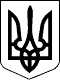 Указ 
Президента УкраїниПрезидент УкраїниП.ПОРОШЕНКОм. Київ 
15 травня 2017 року 
№ 133/2017